Vertical press Testers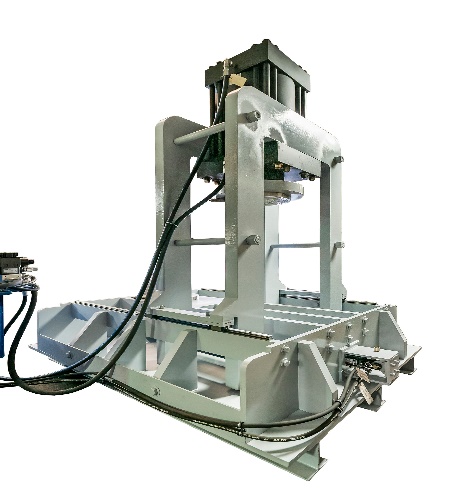 build SpecificationsOur Vertical Press machines come in varies sizes depending on the size of the valves and pressures to be applied.Valve Types – Gates ;  Globes ; Plug ; Ball ; Butterfly ; End Connections – Flange ; Butt Weld ; RTJ ; RF ; S/E ; S/W ; WAFERVertical typesValve rangeTest system (PSI)Ton clampingVP0092” to 12”3,000 and up100vp0102” to 16”3,000 and up200vp0208” to 36”3,000 and up300